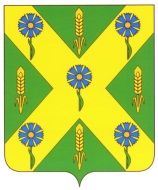 РОССИЙСКАЯ  ФЕДЕРАЦИЯОРЛОВСКАЯ ОБЛАСТЬОТДЕЛ ОБЩЕГО ОБРАЗОВАНИЯ, МОЛОДЁЖНОЙ ПОЛИТИКИ И СПОРТА АДМИНИСТРАЦИИ НОВОСИЛЬСКОГО РАЙОНА ОРЛОВСКОЙ ОБЛАСТИПРИКАЗ    25 декабря  2020 г.    						            № 201        г. НовосильОб утверждении Положения о резерве управленческих кадровсистемы образования Новосильского района       В целях повышения эффективности процессов подбора, расстановки иротации управленческих кадров муниципальной системы образованияп р и к а з ы в а ю:1. Утвердить Положение о резерве управленческих кадров системыобразования Новосильского района согласно приложению.2. Утвердить состав комиссии по формированию кадрового резерва:- Сыцевич И.Д. - начальник отдела общего  образования, молодёжной политики и спорта администрации  Новосильского района, председатель комиссии;- Костарева М.В. - главный специалист отдела общего  образования, молодёжной политики и спорта администрации  Новосильского района, член комиссии, секретарь;Федосова О.Н. - главный специалист отдела общего  образования, молодёжной политики и спорта администрации  Новосильского района, член комиссии.3. Контроль за исполнением настоящего приказа оставляю за собой.Начальник  отдела                                                                           И.Д.СыцевичПриложениек приказу отдела общего образования,молодежной политики  и спортаадминистрации Новосильского районаот 25.12.2020 г. №201Положениео резерве управленческих кадров системы образованияНовосильского районаI. Общие положения1. Настоящее Положение устанавливает порядок формирования и работы с резервом управленческих кадров системы образования Новосильского района  (далее - кадровый резерв)  и направлено на обеспечение эффективности процессов подбора, расстановки и ротации управленческих кадров.2. Кадровый резерв формируется для замещения вакантных должностей руководителей муниципальных образовательных учреждений  Новосильского района.3. Показателями отбора для включения кандидатов в список кадрового резерва являются:1) результативность и успешность: наличие объективно измеряемых показателей  позитивных  изменений, произошедших в деятельности учреждения при непосредственном участии кандидата, наличие успешно реализованных проектов, программ;2) профессиональная компетентность: наличие высшего профессионального образования, опыта работы, знаний, умений и навыков управленческой деятельности, способность анализировать информацию и принимать обоснованные решения, стратегическое мышление;3) социальная и личностная компетентность: наличие лидерских качеств, активная  гражданская  позиция, инициативность, способность объективно оценивать свою работу и работу коллектива, добросовестность, высокая работоспособность, коммуникабельность, корректность, порядочность;4) наличие гражданства Российской Федерации;5) дееспособность;6) отсутствие судимости;7) отсутствие фактов нарушения ограничений и запретов, предусмотренных по ранее занимаемым должностям.4. Создание кадрового резерва призвано способствовать:1) своевременному замещению вакантных должностей руководителеймуниципальных образовательных учреждений  Новосильского  района;2) внедрению инновационных подходов, обеспечению преемственностив системе муниципального образования;3) стимулированию повышения профессионализма и деловой активности работников муниципальной системы образования.II. Этапы формирования кадрового резерва5. Формирование кадрового резерва включает в себя следующие этапы:1) поиск и выдвижение кандидатов в кадровый резерв;2) оценка и отбор кандидатов для включения в кадровый резерв;3) формирование списка кадрового резерва.III. Порядок формирования кадрового резерва6. Кадровый резерв формируется и утверждается приказом отдела общегообразования, молодежной политики и спорта администрации Новосильского района с учетом прогноза текущей и перспективной потребности в управленческих кадрах муниципальной системы образования и оформляется в виде списков по форме согласно приложению № 1 к настоящему Положению.7. Состав кадрового резерва обновляется по мере необходимости, но не реже 1 раза в 2 года.8. Список граждан, включенных в кадровый резерв впервые, формируется отдельно и утверждается в соответствии с настоящим Положением.9. Составление списка кандидатов в кадровый резерв осуществляется специалистом по кадрам приказом отдела общего образования, молодежной политики и спорта администрации Новосильского района.10. Кадровый резерв может формироваться посредством подбора кандидатов на включение в кадровый резерв:1) на основании рекомендаций руководителей муниципальных образовательных учреждений, должностных лиц отдела общего образования, молодежной политики и спорта администрации Новосильского района;2) путем выдвижения граждан, отвечающих требованиям настоящего Положения, по представлению органов муниципальной власти Новосильского  района;3) путем самовыдвижения.11. Рассмотрение документов кандидатов в кадровый резерв производится комиссией по формированию кадрового резерва из числа должностных лиц  отдела общего образования, молодежной политики и спорта администрации Новосильского района  (далее -комиссия).12. В целях проверки указанных в документах данных кандидата специалист по кадрам отдела общего образования, молодежной политики и спорта администрации Новосильского района может запрашивать необходимые документы и их копии.13. Включение в кадровый резерв граждан осуществляется с их письменного согласия.IV. Порядок утверждения кадрового резерва14. Список кандидатов в кадровый резерв формируется комиссией.15. Комиссия принимает одно из следующих решений:1) о включении кандидата в кадровый резерв;2) об отказе во включении кандидата в кадровый резерв.16. Решение комиссии утверждается приказом отдела общего образования, молодежной политики и спорта администрации Новосильского района.V. Работа с кадровым резервом17. Во время пребывания в кадровом резерве граждане, включенные в кадровый резерв, могут:1) направляться на переподготовку или повышение квалификации в установленном порядке;2) привлекаться к работе в экспертных, творческих группах, привлекаться к иной работе на безвозмездной основе;3) участвовать в подготовке и проведении семинаров, совещаний, конференций;4) заниматься самостоятельной теоретической подготовкой, включающей получение дополнительного профессионального образования;5) исполнять обязанности руководителя муниципального образовательного учреждения на период его отсутствия.18. Подготовка лиц, зачисленных в кадровый резерв, производится в соответствии с планом работы отдела общего образования, молодежной политики и спорта администрации Новосильского района, которым должны быть предусмотрены конкретные мероприятия, обеспечивающие получение ими необходимых теоретических и практических знаний, более глубокое освоение характера будущей работы, выработку организаторских навыков руководства; а также индивидуальными планами профессионального  развития лиц, зачисленных в кадровый резерв муниципальной системы образования, согласно прилагаемой формы(Приложение № 2). Индивидуальные планы профессионального развития лиц, зачисленных в кадровый резерв, утверждаются начальником отдела общего образования, молодежной политики и спорта администрации Новосильского района в течение 1 месяца после включения кандидата в кадровый резерв.19. При работе с кадровым резервом должен обеспечиваться режим конфиденциальности в отношении персональных данных в соответствии с действующим законодательством.20. На граждан, включенных в кадровый резерв, специалист  отдела общегообразования, молодежной политики и спорта администрации Новосильского района формирует учетные дела, в которые включаются следующие документы, представленные кандидатами:1) заявление гражданина о согласии включения в кадровый резерв(приложение № 3);2) собственноручно заполненная анкета с фотографией;3) копия трудовой книжки или иные документы, подтверждающие его трудовую деятельность;4) копии документов о профессиональном образовании, профессиональной переподготовке;5) копии документов о повышении квалификации (за последние пять лет);6) копии документов о награждениях (при наличии);7) характеристика-отзыв с последнего места работы.VI. Права и обязанности лица, зачисленного в кадровый резерв21. Лица, зачисленные в кадровый резерв, имеют право: 1) знакомиться с документами, устанавливающими их права и обязанности по резервной должности;2) получать информацию и материалы, необходимые для выполнения обязанностей по резервной должности;3) участвовать в организации и работе курсовых мероприятий, семинаров, заседаний, совещаний;4) на сохранение места работы в период стажировки, повышения квалификации, длительных командировок.22. Обязанности лиц, зачисленных в кадровый резерв:1) два раза в год представлять в  отдел общего образования, молодежной политики и спорта администрации Новосильского района отчет об исполнении индивидуального плана профессионального развития;2) качественно и в сроки выполнять план подготовки;3) регулярно заниматься самостоятельной теоретической подготовкой, включающей получение дополнительного профессионального образования;4) принимать участие в подготовке и проведении семинаров, совещаний,конференций; в работе экспертных, творческих групп;5) в период исполнения обязанностей по резервной должности обеспечивать качественное выполнение функциональных обязанностей.VII. Исключение из кадрового резерва23. Основаниями исключения гражданина из кадрового резерва являются:1) назначение на должность руководителя муниципального образовательного учреждения;2) увольнение с работы по пунктам 3,5-8,11 статьи 81 части 3, пунктам 1,2 статьи 336 части 4 ТК РФ, а также увольнение за иные виновные действия;3) письменное заявление гражданина об исключении из кадрового резерва;4) наступление и (или) обнаружение обязательств, препятствующихназначению на должность руководителя муниципального  образовательногоучреждения;5) смерть лица либо признание его решением суда, вступившим в законную силу, безвестно отсутствующим или умершим;6) по решению комиссии  отдела общего образования, молодежной политики и спорта администрации Новосильского района. 7) достижение гражданином возраста (для женщин 55 лет, для мужчин 60 лет).24. При наличии оснований, установленных пунктом 23 настоящего Положения, лицо исключается из кадрового резерва приказом отдела общегообразования, молодежной политики и спорта администрации Новосильского района25. Уведомление об исключении гражданина из кадрового резерванаправляется ему в течение 10 дней со дня исключения из кадрового резерва.Приложение № 1к Положению о резервеуправленческих кадров системыобразования Новосильского районаСписокрезерва управленческих кадров муниципальной системы образования посостоянию на _____________5Приложение № 2к Положению о резерве управленческихкадров системы образованияНовосильского  районаУТВЕРЖДАЮНачальник отдела общего образования, молодежной политики и спорта                                                                                                _______________И.Д.Сыцевич«      » _____ 202___ г.__________________           (дата)Индивидуальный план подготовки__________________________________________________________________(Ф.И.О.)зачисленного    «   » _____________20____ г.  в кадровый резерв на должность руководителя муниципального образовательного учреждения Новосильского  районаВ графе  «Отметка об исполнении» указать:1. Участие в организации, подготовке основных мероприятиймуниципальной системы образования1.2.II. Прохождение курсов повышения квалификации,профессиональной переподготовки1.2.III. Работа с наставником1.2.IV. Исполнение обязанностей руководителя муниципальногоОбразовательного  учреждения  на период его отсутствия1.2.6V. Участие в работе совещаний с руководителямимуниципальных образовательных учреждений1.2.VI. Участие в работе комиссий, рабочих группах, привлечение вроли эксперта и т.п.1.2.VII. Участие в работе обучающих семинаров по актуальнымвопросам системы образования, вопросам  правовых основуправления образовательного  учреждения и т.д.1.2.VIII.1.2.IX.1.2.х.1.2.Возможны другие формы и виды участия в мероприятиях. Всё этописать отдельно от таблицы.7Приложение № 3к  Положению о резерве управленческихкадров системы образованияНовосильского районаНачальнику отдела общего образования,молодежной политики и спорта администрацииНовосильского района_______________________________________                                                                                                  (Ф.И.О. полностью)                                                                                                     ______________________________________                                                                                               (Фамилия, имя, отчество кандидата)                                                                                                     ______________________________________                                                                                                     ______________________________________(должность, место работы кандидата)                                                                                    проживающего __________________                                                                                    ________________________________                                                                                     ( Индекс, почтовый адрес)                                                                                  тел. _________________заявлениеСогласен (а) с включением моей кандидатуры в резерв управленческих кадров  муниципальной системы образования Новосильского  района. В целях постановки моей кандидатуры в резерв управленческих кадров муниципальной системы образования даю согласие на обработку моихперсональных данных специалистами  отдела общего образования, молодежной политики  и спорта администрации  Новосильского района.Подпись_____________Дата      _____________№п/пНаименование ОУФамилия, имя, отчествоДата рожденияОбразованиеВУЗ, год окончания, специальностьДополнительное образование «Менеджмент», «Государственное управление», год окончания№п/пСодержание мероприятияСроки исполненияОтметка об исполнении